SPA 101REV							Nombre_________________Homework Handout 4					Total     _____/19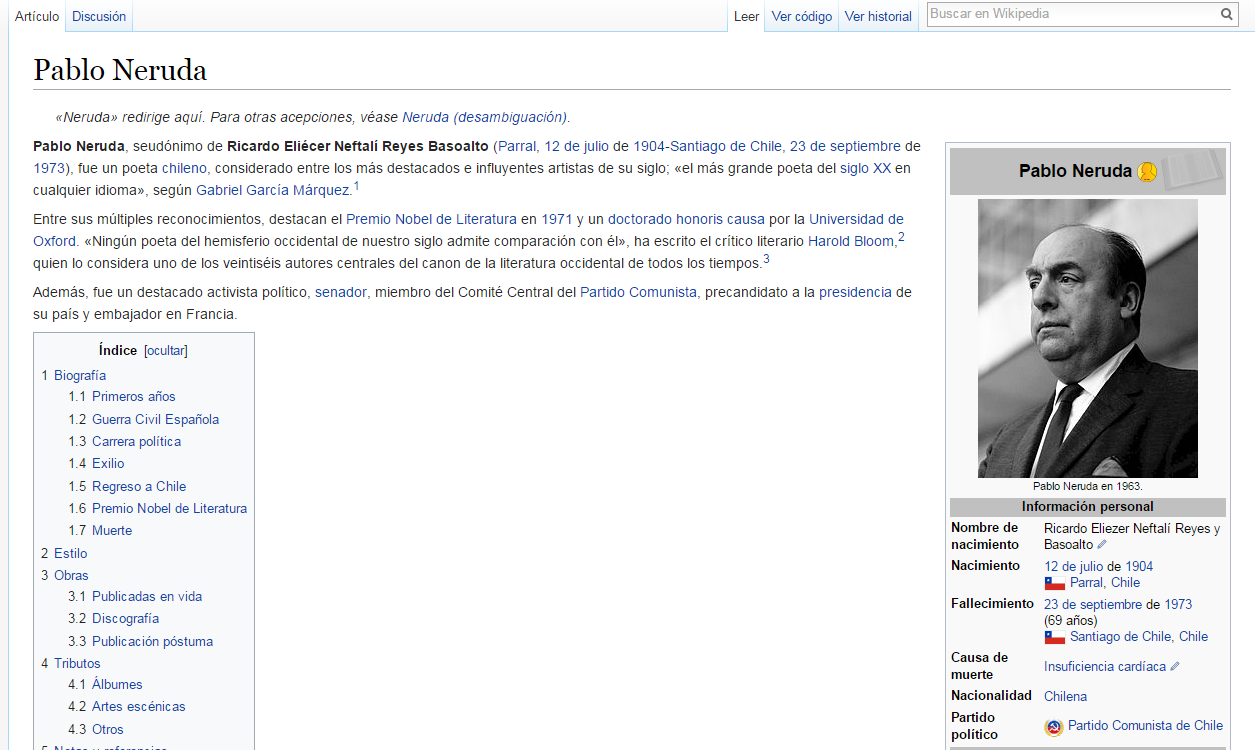 Before Reading/Antes de leer:  Leer la introducción de Wikipedia para Pablo Neruda arriba. (4pts.)In what year did Neruda win the Noble Prize for Literature? _______________________Where and when was Neruda born? __________________________________________What did Neruda receive from the University of Oxford? _________________________Neruda was ambassador to which European country? ____________________________Read/Leer: Ahora lee el poema XX de Pablo NerudaAfter Reading/Después de leer: (3 pts)The mood of this poem is best described as…JoyfulFearfulSadAngryWhat line is repeated in the first half of the poem? ______________________________________________________________________Translate the line into English.______________________________________________________________________FonéticaEscucha el poema XX leído en la voz de Pablo Neruda. Escribe 3 palabras que contienen los fonemas  /n/, o /ɲ/.  Puedes volver a escuchar el segmento varias veces si es necesario. (3 pts.) 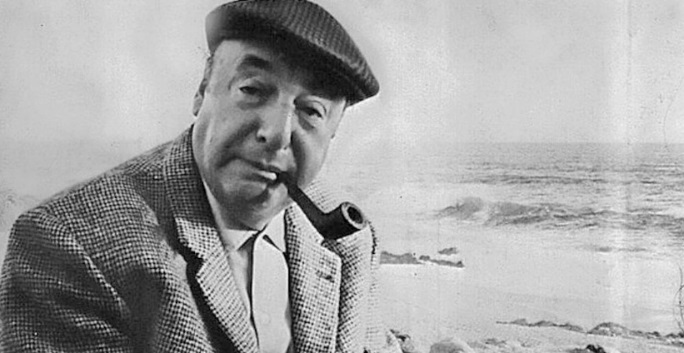 El poema XX - Neruda______________________________________________________GramáticaVer el siguiente video en YouTube para repasar los verbos irregulares: (1 pt.)Verbos irregularesEscribe cinco verbos irregulares en español. (2 pts.)___________________  2. ___________________ 3. ___________________ 4. ___________________ Escoge dos de los cinco verbos y conjugalos en el tiempo presente. (6 pts.)Verbo 1 ________________				Verbo 2 ___________________